Ορκίστηκε σήμερα η Δημοτική Σύμβουλος Βασιλική ΛέβαΠαρουσία του Δημάρχου Λαμιέων κ. Νίκου Σταυρογιάννη και του Προέδρου του Δημοτικού Συμβουλίου κ. Αθανάσιου Κλειτσάκη έδωσε τον προβλεπόμενο από τις διατάξεις του άρθρου 52 του Ν.3852/2010 όρκο και ανέλαβε από σήμερα καθήκοντα, κατόπιν αδυναμίας ανάληψης καθηκόντων του δεύτερου επιλαχόντος, η τρίτη Αναπληρωματικός Σύμβουλος του Συνδυασμού «Παρέμβαση Πολιτών για τη Λαμία» κ. Βασιλική Λέβα του Κωνσταντίνου, σύμφωνα με τις υπ’ αριθ. 27/2014 και 30/2014 αποφάσεις του Πολυμελούς Πρωτοδικείου Λαμίας, στη θέση της Δημοτικής Συμβούλου Λαμιέων Αικατερίνης Αντωνίου που παραιτήθηκε. Στην ορκωμοσία παραβρέθηκε και η επικεφαλής του Συνδυασμού «Παρέμβαση Πολιτών για τη Λαμία», κ. Μαρία Αντωνίου.                                                                                                           Από το Γραφείο Τύπου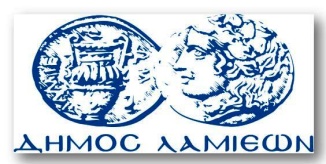         ΠΡΟΣ: ΜΜΕ                                                            ΔΗΜΟΣ ΛΑΜΙΕΩΝ                                                                     Γραφείου Τύπου                                                               & Επικοινωνίας                                                       Λαμία, 13/2/2017